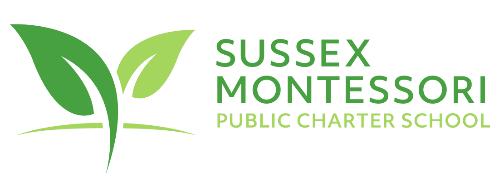 Virtual Learning (Zoom) Consent Form2020-2021Sussex Montessori School is working to integrate more personal connections among administrators, teachers and students during this time of distance learning.

Over the next few months, our administrators and teachers will incorporate the use of Zoom video conferencing for family and group meetings.  In the event distance learning is enforced or implemented long term, Zoom video conferencing may be used for online lessons, small group meetings, and office hours.

Starting the week of May 4th, video conferencing will be used more extensively to provide updates on school progress, learning activities with students, as well as support with questions and/or clarification on registration and enrollment.These family and group meetings are optional for students to attend but, if you plan for your child to attend, parental consent is required.  Your child will not be allowed to enter a ZOOM meeting or session without parental consent.  Moreover, for added protection and safety of your child/ren, we ask that a trusted adult is present in the room and that all participants abide by the virtual learning code of conduct outlined in the attachment.  Please indicate your response by checking one of the following: _______  Yes, I give my consent to this request_______  No, I do not give my consent to this requestStudent Name(s): _____________________________________________________    Student Grade(s): ____________________  Parent/Guardian Signature:   ________________________________________________Date:  __________________Sussex Montessori School    (302)404.5367   24960 Dairy Lane, Seaford, DE 19973 www.sussexmontessoricharter.com